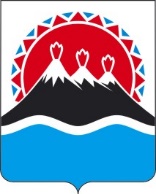 РЕГИОНАЛЬНАЯ СЛУЖБА ПО ТАРИФАМ И ЦЕНАМ КАМЧАТСКОГО КРАЯПОСТАНОВЛЕНИЕ                   г. Петропавловск-КамчатскийВ соответствии с Федеральным законом от 07.12.2011 № 416-ФЗ «О водоснабжении и водоотведении», постановлением Правительства Российской Федерации от 13.05.2013 № 406 «О государственном регулировании тарифов в сфере водоснабжения и водоотведения», приказом ФСТ России от 27.12.2013 
№ 1746-э «Об утверждении Методических указаний по расчету регулируемых тарифов в сфере водоснабжения и водоотведения», постановлением Правительства Камчатского края от 19.12.2008 
№ 424-П «Об утверждении Положения о Региональной службе по тарифам и ценам Камчатского края», в связи с освобождением регулируемой организации от уплаты налога на добавленную стоимость, на основании пункта 33 Основ ценообразования в сфере водоснабжения и водоотведения, утвержденных постановлением Правительства РФ от 13.05.2013г № 406 и на основании заявления МКП «Раздольненский водоканал» от 29.04.2022 № 85/1 (рег. № 90/1869 от 13.05.2022)ПОСТАНОВЛЯЮ:1. Внести в приложения 1, 2, 5, 6 к постановлению Региональной службы по тарифам и ценам Камчатского края от 20.12.2021 № 380 «Об утверждении тарифов на питьевую воду (питьевое водоснабжение) и водоотведение МКП «Раздольненский водоканал» потребителям Раздольненского сельского поселения Елизовского муниципального района на 2022-2024 годы» изменения, изложив их в редакции согласно приложениям 1 - 4 к настоящему постановлению. 2. Настоящее постановление вступает в силу через десять дней после дня его официального опубликования.Приложение 1к постановлению Региональной службы по тарифам и ценам Камчатского краяот ХХ № ХХПриложение 1к постановлению Региональной службы по тарифам и ценам Камчатского краяот 20.12.2021 № 380Производственная программа МКП «Раздольненский водоканал» в сфере холодного водоснабжения в Раздольненском сельском поселении Елизовского муниципального района на 2022-2024 годыРаздел 1. Паспорт регулируемой организацииРаздел 2. Планируемый объем подачи питьевого водоснабженияРаздел 3. Перечень плановых мероприятий по повышению эффективности деятельности организации коммунального комплекса Раздел 4. Объем финансовых потребностей, необходимых для реализации производственной программы в сфере питьевого водоснабженияРаздел 5. График реализации мероприятий производственной программы в сфере питьевого водоснабженияРаздел 6. Плановые показатели надежности, качества и энергетической эффективности объектов централизованных систем водоснабженияПриложение 2к постановлению Региональной службы по тарифам и ценам Камчатского краяот ХХ № ХХПриложение 2к постановлению Региональной службы по тарифам и ценам Камчатского края от 20.12.2021 № 380Производственная программа МКП «Раздольненский водоканал» в сфере водоотведения в Раздольненском сельском поселении Елизовского муниципального района на 2022-2024 годыРаздел 1. Паспорт регулируемой организацииРаздел 2. Планируемый объем принимаемых сточных водРаздел 3. Перечень плановых мероприятий по повышению эффективности деятельности организации коммунального комплексаРаздел 4. Объем финансовых потребностей, необходимых для реализации производственной программы в сфере водоотведенияВ соответствии с пунктом 14 Методических указаний по расчету регулируемых тарифов в сфере водоснабжения и водоотведения, утвержденных приказом ФСТ России от 27.12.2013 № 1746-э необходимая валовая выручка (НВВ) не учитывает доходы регулируемой организации от:- взимания платы за нарушение нормативов по объему и (или) составу сточных вод;- взимания платы за негативное воздействие на работу централизованной системы водоотведения.Раздел 5. График реализации мероприятий производственной программы в сфере водоотведенияРаздел 6. Плановые показатели надежности, качества и энергетической эффективности централизованных систем водоотведенияПриложение 3к постановлению Региональной службы по тарифам и ценам Камчатского краяот ХХ № ХХПриложение 5к постановлению Региональной службы по тарифам и ценам Камчатского края от 20.12.2021 № 380Тарифы на питьевую воду (питьевое водоснабжение) МКП «Раздольненский водоканал» потребителям Раздольненского сельского поселения Елизовского муниципального районаЭкономически обоснованные тарифы для потребителей (МКП «Раздольненский водоканал» не является плательщиком НДС)Льготные тарифы для населения и исполнителей коммунальных услуг для населения (МКП «Раздольненский водоканал» не является плательщиком НДС)Приложение 4к постановлению Региональной службы по тарифам и ценам Камчатского краяот ХХ № ХХПриложение 6к постановлению Региональной службы по тарифам и ценам Камчатского края от 20.12.2021 № 380Тарифы на водоотведение МКП «Раздольненский водоканал» потребителям  Раздольненского сельского поселения Елизовского муниципального районаЭкономически обоснованные тарифы для потребителей (МКП «Раздольненский водоканал» не является плательщиком НДС)Льготные тарифы для населения и исполнителей коммунальных услуг для населения (МКП «Раздольненский водоканал» не является плательщиком НДС)[Дата регистрации]№[Номер документа]О внесении изменений в приложения 1, 2, 5, 6 к постановлению Региональной службы по тарифам и ценам Камчатского края от 20.12.2021 № 380 «Об утверждении тарифов на питьевую воду (питьевое водоснабжение) и водоотведение МКП «Раздольненский водоканал» потребителям Раздольненского сельского поселения Елизовского муниципального района на 2022-2024 годы»Временно исполняющий обязанности руководителя [горизонтальный штамп подписи 1]В.А. ГубинскийНаименование регулируемой организации, юридический адрес, руководитель организации, контактный телефонМКП «Раздольненский водоканал»,ул. 60 лет Октября, д. 6, кв. 46 п. Раздольный, Елизовский район, Камчатский край, 684020,Директор – Протопопов Семен ГавриловичНаименование органа регулирования, юридический адрес, руководитель организации, контактный телефонРегиональная служба по тарифам и ценам Камчатского края,683003, г. Петропавловск-Камчатский, ул. Ленинградская, 118,Врио Руководителя – Губинский Владимир Александрович, 8 (4152) 428381Период реализацииС 01 января 2022 года по 31 декабря 2024 года№ 
п/пПоказатели 
производственной программыЕдиницы 
измерения2022 год2023 год2024 год№ 
п/пПоказатели 
производственной программыЕдиницы 
измерения1234561. Объем реализации услуг, в том числе по потребителям:тыс. м3125,34125,34125,341.1- населению тыс. м375,2475,2475,241.2- бюджетным потребителям тыс. м32,482,482,481.3- прочим потребителям тыс. м347,6247,6247,62N 
п/пНаименование 
мероприятияСрок реализации мероприятийФинансовые
потребности 
на реализацию
мероприятий, 
тыс. руб.Ожидаемый эффектОжидаемый эффектN 
п/пНаименование 
мероприятияСрок реализации мероприятийФинансовые
потребности 
на реализацию
мероприятий, 
тыс. руб.наименование 
показателятыс. руб./%123456Мероприятия1. Текущий ремонт и техническое обслуживание объектов централизованных систем водоснабжения либо объектов, входящих в состав таких систем2022 год218,18Обеспечение бесперебойной работы объектов водоснабжения, качественного предоставления услуг 1. Текущий ремонт и техническое обслуживание объектов централизованных систем водоснабжения либо объектов, входящих в состав таких систем2023 год224,64Обеспечение бесперебойной работы объектов водоснабжения, качественного предоставления услуг 1. Текущий ремонт и техническое обслуживание объектов централизованных систем водоснабжения либо объектов, входящих в состав таких систем2024 год231,29Обеспечение бесперебойной работы объектов водоснабжения, качественного предоставления услуг Итого:674,11№ 
п/пПоказателиГодтыс. руб.12341.Необходимая валовая выручка20225 214,872.Необходимая валовая выручка20236 203,763.Необходимая валовая выручка20247 033,74Nп/пНаименование мероприятияГодСрок выполнения мероприятий производственной программы (тыс. руб.)Срок выполнения мероприятий производственной программы (тыс. руб.)Срок выполнения мероприятий производственной программы (тыс. руб.)Срок выполнения мероприятий производственной программы (тыс. руб.)Nп/пНаименование мероприятияГод1 квартал2 квартал3 квартал4 квартал12345671.Текущий ремонт и техническое обслуживание объектов централизованных систем водоснабжения либо объектов, входящих в состав таких систем202254,5454,5454,5554,551.Текущий ремонт и техническое обслуживание объектов централизованных систем водоснабжения либо объектов, входящих в состав таких систем202356,1656,1656,1656,161.Текущий ремонт и техническое обслуживание объектов централизованных систем водоснабжения либо объектов, входящих в состав таких систем202457,8257,8257,8257,82№
п/пНаименование показателяЕд. 
изм.2022 год2023 год2024 год1234561.1.1.Доля проб питьевой воды, подаваемой с источников водоснабжения, водопроводных станций или иных объектов централизованной системы водоснабжения в распределительную водопроводную сеть, не соответствующих установленным требованиям, в общем объеме проб, отобранных по результатам производственного контроля качества питьевой воды%1.2.Доля проб питьевой воды в распределительной водопроводной сети, не соответствующих установленным требованиям, в общем объеме проб, отобранных по результатам производственного контроля качества питьевой воды%2.2.1.Количество перерывов в подаче воды, зафиксированных в местах исполнения обязательств организацией, осуществляющей холодное водоснабжение, возникших в результате аварий, повреждений и иных технологических нарушений на объектах централизованной системы холодного водоснабжения, в расчете на протяженность водопроводной сети в годед./км3.3.1.Доля потерь воды в централизованных системах водоснабжения при транспортировке в общем объеме воды, поданной в водопроводную сеть%9,79,59,33.2.Удельный расход электрической энергии, потребляемой в технологическом процессе подготовки питьевой воды, на единицу объема воды, отпускаемой в сетькВт*ч/куб. м---3.3.Удельный расход электрической энергии, потребляемой в технологическом процессе транспортировки питьевой воды, на единицу объема транспортируемой питьевой водыкВт*ч/куб. м0,9070,8890,871Наименование регулируемой организации, юридический адрес, руководитель организации, контактный телефонМКП «Раздольненский водоканал»,ул. 60 лет Октября, д. 6, кв. 46 п. Раздольный, Елизовский район, Камчатский край, 684020,Директор – Протопопов Семен ГавриловичНаименование органа регулирования, юридический адрес, руководитель организации, контактный телефонРегиональная служба по тарифам и ценам Камчатского края,683003, г. Петропавловск-Камчатский, ул. Ленинградская, 118,Врио Руководителя – Губинский Владимир Александрович, 8 (4152) 428381Период реализацииС 01 января 2022 года по 31 декабря 2024 годаN 
п/пПоказатели 
производственной программыЕдиницы 
измерения2022 год2023 год2024 год1235671. Объем реализации услуг, в том числе по потребителям: тыс. м3124,17117,99113,291.1- населению  тыс. м3115,96113,96109,271.2- бюджетным потребителям тыс. м37,542,482,481.3- прочим потребителям тыс. м30,671,541,54N 
п/пНаименование 
мероприятияСрок реализации меропри-ятийФинансовые
потребности 
на реализацию
мероприятий, 
тыс. руб.Ожидаемый эффектОжидаемый эффектN 
п/пНаименование 
мероприятияСрок реализации меропри-ятийФинансовые
потребности 
на реализацию
мероприятий, 
тыс. руб.наименование 
показателятыс. руб./%123456Мероприятия1. Текущий ремонт и техническое обслуживание объектов централизованных систем водоотведения либо объектов, входящих в состав таких систем2022 год251,47Обеспечение бесперебойной работы объектов водоотведения, качественного предоставления услуг, поддержание и восстановление эксплуатационных свойств оборудования, сооружений и устройств систем водоотведения1. Текущий ремонт и техническое обслуживание объектов централизованных систем водоотведения либо объектов, входящих в состав таких систем2023 год258,91Обеспечение бесперебойной работы объектов водоотведения, качественного предоставления услуг, поддержание и восстановление эксплуатационных свойств оборудования, сооружений и устройств систем водоотведения1. Текущий ремонт и техническое обслуживание объектов централизованных систем водоотведения либо объектов, входящих в состав таких систем2024 год266,58Обеспечение бесперебойной работы объектов водоотведения, качественного предоставления услуг, поддержание и восстановление эксплуатационных свойств оборудования, сооружений и устройств систем водоотведенияИтого: 776,96N п/пПоказателиГодтыс. руб.12341.Необходимая валовая выручка20229 640,262.Необходимая валовая выручка20239 987,553.Необходимая валовая выручка202410 249,34Nп/пНаименование мероприятияГодСрок выполнения мероприятий производственной программы (тыс. руб.)Срок выполнения мероприятий производственной программы (тыс. руб.)Срок выполнения мероприятий производственной программы (тыс. руб.)Срок выполнения мероприятий производственной программы (тыс. руб.)Nп/пНаименование мероприятияГод1 квартал2 квартал3 квартал4 квартал.12345671.Текущий ремонт и техническое обслуживание объектов централизованных систем водоотведения либо объектов, входящих в состав таких систем202262,8762,8762,8762,861.Текущий ремонт и техническое обслуживание объектов централизованных систем водоотведения либо объектов, входящих в состав таких систем202364,7364,7364,7364,721.Текущий ремонт и техническое обслуживание объектов централизованных систем водоотведения либо объектов, входящих в состав таких систем202466,6566,6566,6466,64N 
п/пНаименование показателяЕд. 
измерения2022 год2023 год2024 год1234561.Показатели надежности и бесперебойности водоотведенияПоказатели надежности и бесперебойности водоотведенияПоказатели надежности и бесперебойности водоотведенияПоказатели надежности и бесперебойности водоотведенияПоказатели надежности и бесперебойности водоотведения1.1.Удельное количество аварий и засоров в расчете на протяженность канализационной сети в годед./км 2.Показатели качества очистки сточных водПоказатели качества очистки сточных водПоказатели качества очистки сточных водПоказатели качества очистки сточных водПоказатели качества очистки сточных вод2.1.Доля сточных вод, не подвергающихся очистке, в общем объеме сточных вод, сбрасываемых в централизованные общесплавные или бытовые системы водоотведения%2.2.Доля поверхностных сточных вод, не подвергающихся очистке, в общем объеме поверхностных сточных вод, принимаемых в централизованную ливневую систему водоотведения%2.3.Доля проб сточных вод, не соответствующих установленным нормативам допустимых сбросов, лимитам на сбросы, рассчитанная применительно к видам централизованных систем водоотведения раздельно для централизованной общесплавной (бытовой) и централизованной ливневой систем водоотведения%3.Показатели энергетической эффективностиПоказатели энергетической эффективностиПоказатели энергетической эффективностиПоказатели энергетической эффективностиПоказатели энергетической эффективности3.1.Удельный расход электрической энергии, потребляемой в технологическом процессе очистки сточных вод, на единицу объема очищаемых сточных водкВт*ч/ куб. м3.2.Удельный расход электрической энергии, потребляемой в технологическом процессе транспортировки сточных вод, на единицу объема транспортируемых сточных водкВт*ч/ куб. м0,5910,5790,568№ п/пГод (период) Тарифы на питьевую воду (питьевое водоснабжение), руб./куб.м1.01.01.2022-30.06.202237,471.01.07.2022-31.12.202245,742.01.01.2023-30.06.202345,742.01.07.2023-31.12.202353,253.01.01.2024-30.06.202453,253.01.07.2024-31.12.202458,99№ п/пГод (период) Тарифы на питьевую воду (питьевое водоснабжение), руб./куб.м1.01.01.2022-30.06.202224,801.01.07.2022-31.12.202224,80№ п/пГод (период) Тарифы на водоотведение, руб./куб.м1.01.01.2022-30.06.202271,831.01.07.2022-31.12.202283,442.01.01.2023-30.06.202383,442.01.07.2023-31.12.202385,863.01.01.2024-30.06.202485,863.01.07.2024-31.12.202495,08№ п/пГод (период) Тарифы на водоотведение, руб./куб.м1.01.01.2022-30.06.202259,461.01.07.2022-31.12.202259,46